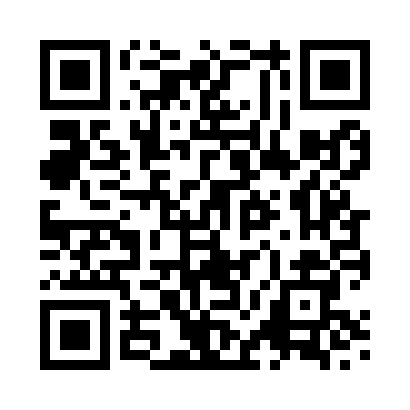 Prayer times for Sharnford, Leicestershire, UKMon 1 Jul 2024 - Wed 31 Jul 2024High Latitude Method: Angle Based RulePrayer Calculation Method: Islamic Society of North AmericaAsar Calculation Method: HanafiPrayer times provided by https://www.salahtimes.comDateDayFajrSunriseDhuhrAsrMaghribIsha1Mon2:584:471:096:489:3111:202Tue2:584:481:096:479:3111:203Wed2:594:481:096:479:3011:204Thu2:594:491:106:479:3011:205Fri3:004:501:106:479:2911:196Sat3:004:511:106:479:2911:197Sun3:014:521:106:469:2811:198Mon3:024:531:106:469:2711:199Tue3:024:541:106:469:2611:1810Wed3:034:551:116:459:2611:1811Thu3:034:561:116:459:2511:1812Fri3:044:571:116:459:2411:1713Sat3:054:591:116:449:2311:1714Sun3:055:001:116:449:2211:1615Mon3:065:011:116:439:2111:1616Tue3:075:021:116:439:2011:1517Wed3:075:041:116:429:1811:1518Thu3:085:051:116:419:1711:1419Fri3:095:061:126:419:1611:1420Sat3:095:081:126:409:1511:1321Sun3:105:091:126:399:1311:1222Mon3:115:111:126:399:1211:1223Tue3:125:121:126:389:1111:1124Wed3:125:131:126:379:0911:1025Thu3:135:151:126:369:0811:1026Fri3:145:161:126:359:0611:0927Sat3:155:181:126:349:0511:0828Sun3:155:191:126:339:0311:0729Mon3:165:211:126:339:0211:0630Tue3:175:221:126:329:0011:0631Wed3:185:241:126:318:5811:05